ПРОЕКТ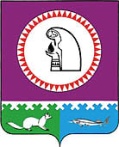 О внесении изменения в постановление администрации Октябрьского района от 17.06.2011 № 1624 «О порядке проведения проверки инвестиционных проектов на предмет эффективности использования средств бюджета Октябрьского района, направляемых на капитальные вложения» В целях совершенствования муниципальных правовых актов администрации Октябрьского района:1. Внести в постановление администрации Октябрьского района от 17.06.2011 № 1624 «О порядке проведения проверки инвестиционных проектов на предмет эффективности использования средств бюджета Октябрьского района, направляемых на капитальные вложения» изменение, изложив приложение в новой  редакции, согласно приложению.2. Опубликовать настоящее постановление в официальном сетевом издании «октвести.ру» и разместить на официальном веб-сайте Октябрьского района.3. Контроль за выполнением постановления оставляю за собой.Исполняющий обязанностиглавы администрации Октябрьского района                                                          Н.Г. Куклина Приложениек постановлению администрации Октябрьского районаот «____» ________ 2015 г. № ____________ПОРЯДОКПРОВЕДЕНИЯ ПРОВЕРКИ ИНВЕСТИЦИОННЫХ ПРОЕКТОВНА ПРЕДМЕТ ЭФФЕКТИВНОСТИ ИСПОЛЬЗОВАНИЯ СРЕДСТВ БЮДЖЕТАОКТЯБРЬСКОГО РАЙОНА, НАПРАВЛЯЕМЫХ НА КАПИТАЛЬНЫЕ ВЛОЖЕНИЯ 1. Общие положения1.1. Настоящий Порядок проведения проверки инвестиционных проектов на предмет эффективности использования средств бюджета Октябрьского района, направляемых на капитальные вложения (далее – Порядок) устанавливает правила проведения проверки инвестиционных проектов, финансируемых полностью или частично за счет средств бюджета Октябрьского района (далее – район, проект) в виде бюджетных инвестиций в объекты капитального строительства, предусматриваемых Перечнем строек и объектов района, на предмет эффективности использования средств бюджета района, направляемых на капитальные вложения (далее - проверка).1.2. Целью проведения проверки является оценка соответствия проекта установленным Порядком качественным, количественным критериям эффективности использования средств бюджета района, направляемых на капитальные вложения, в целях реализации указанного проекта.1.3. Проверка проводится для принятия администрацией района решения о включении проекта в Перечень строек и объектов района на текущий и очередной финансовый год, с последующим предоставлением средств бюджета района для осуществления бюджетных инвестиций в объекты капитального строительства муниципальной собственности района.1.4. Проверка проектов осуществляется в соответствии с настоящим Порядком Управлением жилищно-коммунального хозяйства и строительства администрации Октябрьского района и отделом экономического анализа, прогнозирования и охраны труда  Управления социально-экономического развития администрации Октябрьского района администрации Октябрьского района (далее – УЖКХиС администрации Октябрьского района, отдел экономического анализа, прогнозирования и охраны труда УСЭР администрации Октябрьского района, уполномоченные органы).1.5. Проверка осуществляется на основании исходных данных предоставленных ответственными исполнителями муниципальных программ Октябрьского района, структурными подразделениями администрации района, осуществляющими функции по реализации единой муниципальной политики, нормативному правовому регулированию в соответствующих сферах экономической деятельности, инициирующими включение проектов в Перечень строек и объектов (далее - заявители).2. Критерии оценки эффективности использованиясредств бюджета района, направляемых на капитальные вложения2.1. Проверка проектов осуществляется уполномоченными органами на основе следующих качественных критериев оценки эффективности использования средств бюджета района, направляемых на капитальные вложения (далее - качественные критерии):2.1.1. Отдел экономического анализа:- наличие сформулированной цели проекта с определением количественного показателя (показателей) проекта и результатов его осуществления, в том числе создание благоприятных условий для развития инвестиционной деятельности;- необходимость строительства (реконструкции) объекта капитального строительства, осуществляемого в соответствии с проектом, в связи с реализацией органами местного самоуправления полномочий, отнесенных к предмету их ведения;- отсутствие в достаточном объеме замещающих услуг (работ, продукции), предоставляемой (производимой) иными организациями;- наличие потребителей услуг (продукции), создаваемых в результате реализации проекта, в количестве, достаточном для обеспечения проектируемого (нормативного) уровня использования проектной мощности объекта капитального строительства.2.1.2. УЖКХиС администрации Октябрьского района:- комплексный подход к реализации конкретной проблемы во взаимосвязи с мероприятиями, реализуемыми в соответствии с муниципальными программами района;- наличие положительного заключения государственной экспертизы проектной документации и результатов инженерных изысканий в отношении объектов капитального строительства, по которым проектная документация разработана, за исключением объектов капитального строительства, в отношении которых в установленном законодательством Российской Федерации порядке не требуется получения заключения государственной экспертизы проектной документации и результатов инженерных изысканий, а также заключения о достоверности определения сметной стоимости объектов капитального строительства;- применение в проекте энергоэффективных и ресурсосберегающих технологий. Критерий не применим к объектам капитального строительства, в отношении которых в соответствии с действующим законодательством Российской Федерации не требуется проведение мероприятий по обеспечению соблюдения требований энергоэффективности.- наличие земельного участка, выделенного под реализацию проекта, не обремененного правами третьих лиц;- отношение сметной стоимости проекта к значениям количественных показателей (показателя) результатов реализации проекта. Проверка по данному количественному критерию, осуществляется путем сравнения стоимости проекта с соответствующей сметной нормой, определяющей потребность в финансовых ресурсах, необходимых для создания единицы мощности строительной продукции (укрупненный норматив цены строительства), включенной в установленном порядке в федеральный и территориальный реестры сметных нормативов, а в случае ее отсутствия - путем сравнения с аналогичными проектами, выбор которых осуществляется в порядке, предусмотренном пунктом 2.2  настоящего Порядка;- отношение проектной мощности создаваемого (реконструируемого) объекта капитального строительства к мощности, необходимой для предоставления услуг (производства продукции) в объеме, предусмотренном для муниципальных нужд;- обеспечение планируемого объекта капитального строительства инженерной и транспортной инфраструктурой в объемах, достаточных для реализации проекта.2.2. В случаях если проверка по качественным или количественным критериям осуществляется путем сравнения проектов с проектами-аналогами, заявитель представляет документально подтвержденные сведения о проектах-аналогах, реализуемых на территории автономного округа или (в случае отсутствия проектов-аналогов, реализуемых на территории автономного округа) в Российской Федерации. При выборе объекта-аналога заявитель должен обеспечить максимальное совпадение характеристик объекта капитального строительства, создаваемого в соответствии с проектом, и характеристик объекта капитального строительства, созданного в соответствии с проектом-аналогом, по функциональному и (или) по конструктивным и объемно-планировочным решениям.3. Проведение проверки проектов3.1. Проведение проверки и выдача заключения осуществляется на основании заявления о проведении проверки, направляемого в адрес главы администрации Октябрьского района.3.2. К заявлению о проведении проверки и выдаче заключения о проверке эффективности прилагаются следующие документы:3.2.1. Паспорт инвестиционного проекта по форме в соответствии с приложением к настоящему Порядку.3.2.2. Обоснование экономической целесообразности строительства или реконструкции объекта, включающее в себя:- Наименование и тип проекта.- Цель и задачи проекта.- Краткое описание проекта, включая предварительные расчеты объемов капитальных вложений.- Источники и объемы финансирования проекта по годам его реализации.- Срок подготовки и реализации проекта  (в том числе сроки начала и завершения работ (месяц, год) по подготовке проектной документации).- Обоснование необходимости привлечения средств бюджета района для реализации проекта и (или) подготовки проектной документации и проведения инженерных изысканий, выполняемых для подготовки такой проектной документации.- Обоснование спроса (потребности) на услуги (продукцию), создаваемые в результате реализации проекта, для обеспечения проектируемого (нормативного) уровня использования проектной мощности объекта капитального строительства.- Обоснование планируемого обеспечения создаваемого (реконструируемого) объекта капитального строительства инженерной и транспортной инфраструктурой в объемах, достаточных для реализации проекта.- Обоснование использования при реализации проекта дорогостоящих строительных материалов и оборудования в случае их использования.- Обоснование планируемого содержания объекта после ввода его в эксплуатацию (в том числе увеличение содержания объекта в случае проведения его реконструкции).- Обоснование планируемого количества рабочих мест, в том числе вновь создаваемых.3.2.3. Копия задания на проектирование, разработанного в соответствии с требованиями нормативных правовых актов района, или копия технического задания, согласованного заявителем, содержащие технико-экономические показатели проекта, планируемого к реализации.3.2.4. Копии правоустанавливающих документов на земельный участок (в случае их отсутствия:- при предоставлении земельного участка для строительства с предварительным согласованием места размещения объекта - копия решения о предварительном согласовании места размещения объекта капитального строительства;- при предоставлении земельного участка для строительства без предварительного согласования места размещения объекта - копия решения об утверждении схемы расположения земельного участка на кадастровом плане (кадастровой карте соответствующей территории) или копия документов территориального планирования (документации по планировке территории) в части, содержащей сведения о планируемом размещении объекта капитального строительства).3.2.5. Копия положительного заключения государственной экспертизы проектной документации и результатов инженерных изысканий, за исключением случаев, когда в соответствии с законодательством Российской Федерации проведение такой экспертизы не требуется.3.2.6. Копия положительного заключения о достоверности определения сметной стоимости проекта.3.2.7. Копия положительного сводного заключения о проведении публичного технологического и ценового аудита крупного инвестиционного проекта с государственным участием, осуществляемого в порядке, установленном Правительством Ханты-Мансийского автономного округа - Югры.3.2.8. Исходные данные, предоставленные ответственными исполнителями муниципальных программ Октябрьского района.Документы, указанные в подпункте 3.2.3, не представляются в отношении проектов, по которым подготовлена проектная документация и представлены документы, указанные в                      подпунктах 3.2.5 – 3.2.6.Документы, указанные в подпунктах 3.2.5 – 3.2.6, не представляются в отношении проектов, по которым подготавливается решение о предоставлении средств бюджета района на подготовку проектной документации и проведение инженерных изысканий, выполняемых для подготовки такой проектной документации.Документы, указанные в подпунктах 3.2.2, 3.2.8 подписываются руководителем заявителя.3.3. Основаниями для отказа в принятии документов для проведения проверки являются:– представление неполного комплекта документов, предусмотренных Порядком; – несоответствие паспорта проекта требованиям к его содержанию и заполнению;В случае если недостатки в представленных документах можно устранить без отказа в их принятии, уполномоченный орган устанавливает заявителю срок, не превышающий 10 рабочих дней, для устранения таких недостатков.3.4. Проведение проверки начинается после представления заявителем документов, предусмотренных Порядком, и завершается направлением (вручением) заявителю заключения о проверке эффективности инвестиционного проекта.3.5. Срок проведения проверки каждым уполномоченным органом не должен превышать 7 рабочих дней с момента представления полного комплекта документов, предусмотренных настоящим Порядком.3.6. Результатом проверки являются заключения подписываемые руководителями уполномоченных органов, содержащие выводы о соответствии (положительное заключение) или несоответствии (отрицательное заключение) проекта установленным критериям эффективности использования средств бюджета района, направляемых на капитальные вложения.3.7. В случае получения отрицательного заключения заявитель вправе представить документы на повторную проверку при условии их доработки с учетом замечаний и предложений, изложенных в заключении.3.8. Положительное заключение является обязательным для принятия решения о предоставлении средств бюджета района на реализацию этого проекта за счет или с привлечением средств бюджета района.Реализация проекта осуществляется в соответствии с технико-экономическими показателями, указанными в положительном заключении. Ответственность за соблюдение требования, установленного настоящим абзацем, несет заявитель.3.9. Заключение о проверке эффективности подписывается начальником Управления социально-экономического развития и начальником Управления УЖКХиС администрации Октябрьского района.Приложение к Порядку проведения проверки инвестиционных проектов на предмет эффективности использования средств бюджета Октябрьского района, направляемых на капитальные вложения                                                                СОГЛАСОВАНО                                           ________________________________                                               (Руководитель заявителя)                                           _________________________ Ф.И.О.Паспорт инвестиционного проекта1. Наименование проекта __________________________________________________2. Местонахождение (район, город) __________________________________________3. Адрес (фактический) ____________________________________________________4. Цель проекта ___________________________________________________________5. Срок реализации проекта ________________________________________________6. Форма реализации проекта (новое строительство, реконструкция) _________________________________________________________________________________7. Существующая мощность (вместимость) ___________________________________8.   Дефицит  мощности,  обоснование  планируемой  мощности  (подробное описание) _______________________________________________________________________ 9.  Наличие проектной документации по проекту (ссылка на подтверждающий документ) _______________________________________________________________________  10.   Наличие   положительного  заключения  государственной  экспертизы проектной    документации     и    результатов    инженерных     изысканий, положительного  заключения  о  проверке  достоверности  определения сметной стоимости  объекта  капитального  строительства (ссылка  на документ, копия заключения прилагается)  ________________________________________________________________________________________________11.  Сметная стоимость объекта капитального строительства по заключению государственной  экспертизы  в  ценах года его получения или предполагаемая (предельная)  стоимость  объекта  капитального  строительства  в ценах года представления  паспорта  инвестиционного  проекта  (нужное  подчеркнуть), с указанием года ее определения, __________ тыс. руб. (включая НДС), а  также сметная    стоимость    объекта    капитального   строительства   в   ценах соответствующих лет с учетом периода реализации проекта _________ тыс. руб. (включая НДС) и рассчитанная в ценах 2001 года _________ тыс.  руб., в  том числе затраты на подготовку проектной документации в ценах  соответствующих лет с учетом периода реализации проекта _____ тыс. руб.12. Технологическая структура капитальных вложений13. Источники и объемы финансирования проекта по годам, тыс. руб.14.   Количественные  показатели  (показатель)  проекта  и  результатов реализации проекта _________________________________________________________________________15.  Отношение стоимости проекта к значениям количественных показателей результатов  реализации проекта, тыс. руб./на единицу результата,  в  ценах соответствующих лет с учетом периода реализации проекта ____________________________________________16. Форма собственности объекта ___________________________________________Исполнитель                                       __________________ Ф.И.О.                                                                                           (подпись)Муниципальное образование Октябрьский районАДМИНИСТРАЦИЯ ОКТЯБРЬСКОГО РАЙОНАПОСТАНОВЛЕНИЕМуниципальное образование Октябрьский районАДМИНИСТРАЦИЯ ОКТЯБРЬСКОГО РАЙОНАПОСТАНОВЛЕНИЕМуниципальное образование Октябрьский районАДМИНИСТРАЦИЯ ОКТЯБРЬСКОГО РАЙОНАПОСТАНОВЛЕНИЕМуниципальное образование Октябрьский районАДМИНИСТРАЦИЯ ОКТЯБРЬСКОГО РАЙОНАПОСТАНОВЛЕНИЕМуниципальное образование Октябрьский районАДМИНИСТРАЦИЯ ОКТЯБРЬСКОГО РАЙОНАПОСТАНОВЛЕНИЕМуниципальное образование Октябрьский районАДМИНИСТРАЦИЯ ОКТЯБРЬСКОГО РАЙОНАПОСТАНОВЛЕНИЕМуниципальное образование Октябрьский районАДМИНИСТРАЦИЯ ОКТЯБРЬСКОГО РАЙОНАПОСТАНОВЛЕНИЕМуниципальное образование Октябрьский районАДМИНИСТРАЦИЯ ОКТЯБРЬСКОГО РАЙОНАПОСТАНОВЛЕНИЕМуниципальное образование Октябрьский районАДМИНИСТРАЦИЯ ОКТЯБРЬСКОГО РАЙОНАПОСТАНОВЛЕНИЕМуниципальное образование Октябрьский районАДМИНИСТРАЦИЯ ОКТЯБРЬСКОГО РАЙОНАПОСТАНОВЛЕНИЕ«»2015г.№пгт. Октябрьскоепгт. Октябрьскоепгт. Октябрьскоепгт. Октябрьскоепгт. Октябрьскоепгт. Октябрьскоепгт. Октябрьскоепгт. Октябрьскоепгт. Октябрьскоепгт. ОктябрьскоеНаименованиеСметная стоимость (тыс. руб.)Сметная стоимость (тыс. руб.)Сметная стоимость (тыс. руб.)Наименованиев ценах 2001 г.в ценах года представления паспорта или получения заключения государственной экспертизы (с НДС)в ценах соответствующих лет с учетом периода реализации проекта (с НДС)Стоимость инвестиционного проектав том числе:строительно-монтажные работы, из них дорогостоящие материалыприобретение машин и оборудования, из них дорогостоящие и (или) импортные машины и оборудованиепрочие затраты, из них затраты на подготовку проектной документацииГоды реализации проектаСтоимость проектаСтоимость проектаИсточники финансирования проекта (в ценах соответствующих лет с учетом периода реализации проекта)Источники финансирования проекта (в ценах соответствующих лет с учетом периода реализации проекта)Источники финансирования проекта (в ценах соответствующих лет с учетом периода реализации проекта)Источники финансирования проекта (в ценах соответствующих лет с учетом периода реализации проекта)Годы реализации проектав ценах года представления паспорта или получения заключения государственной экспертизы (с НДС)в ценах соответствующих лет с учетом периода реализации проекта (с НДС)средства федерального бюджетасредства бюджета автономного округасредства муниципального бюджетавнебюджетные источники